2019年江苏高考语文真题试卷及答案解析高清图片版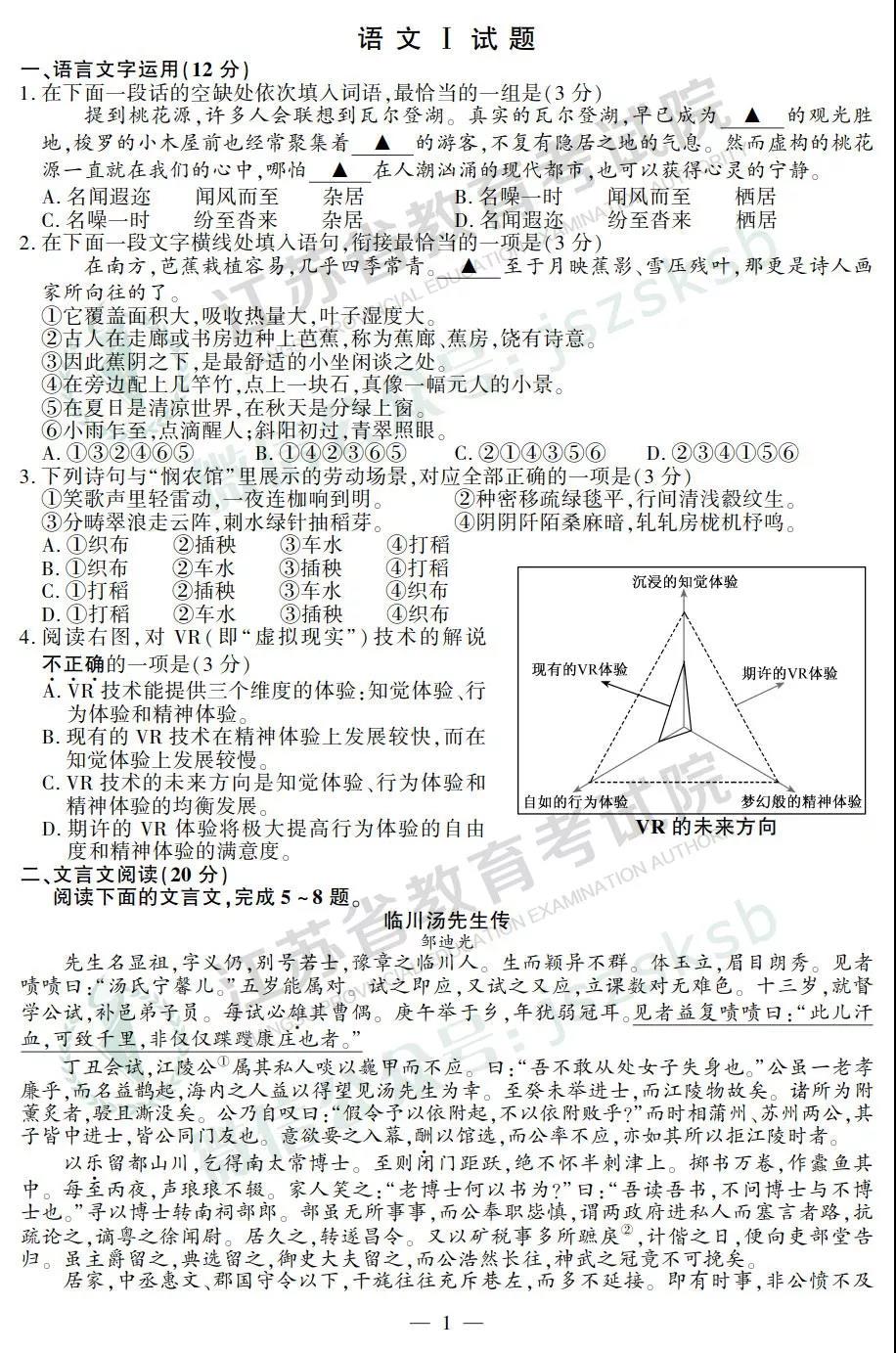 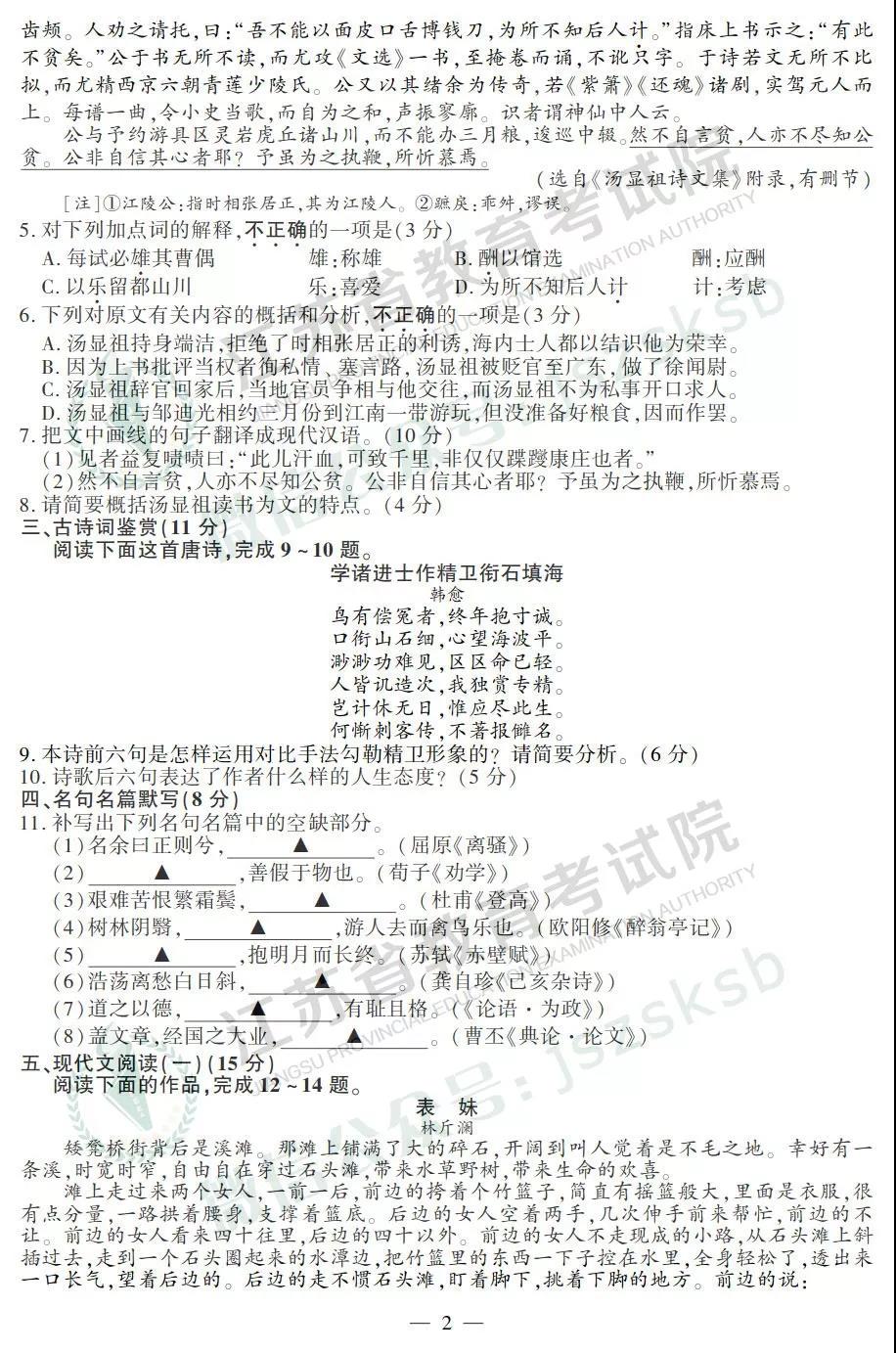 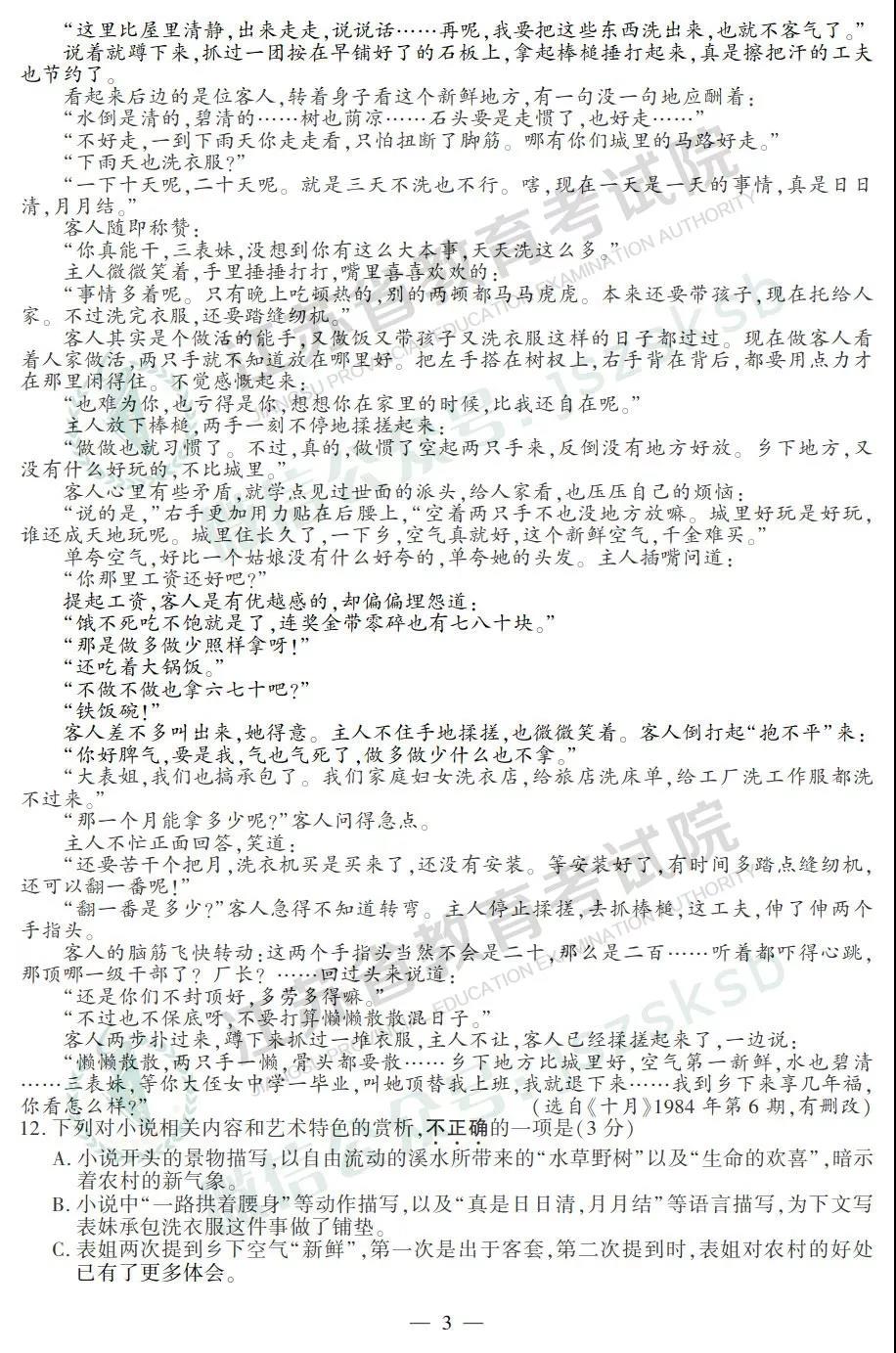 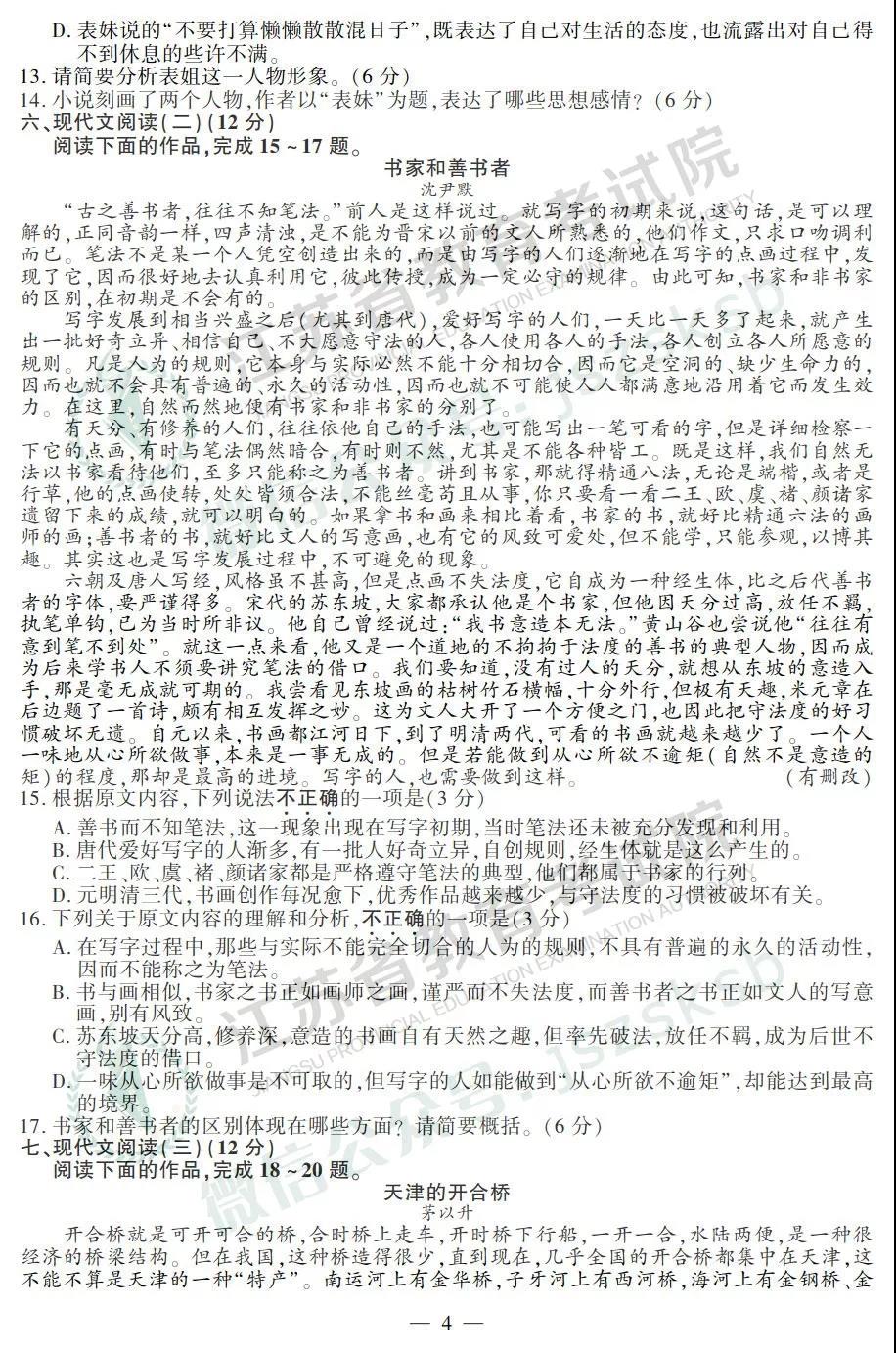 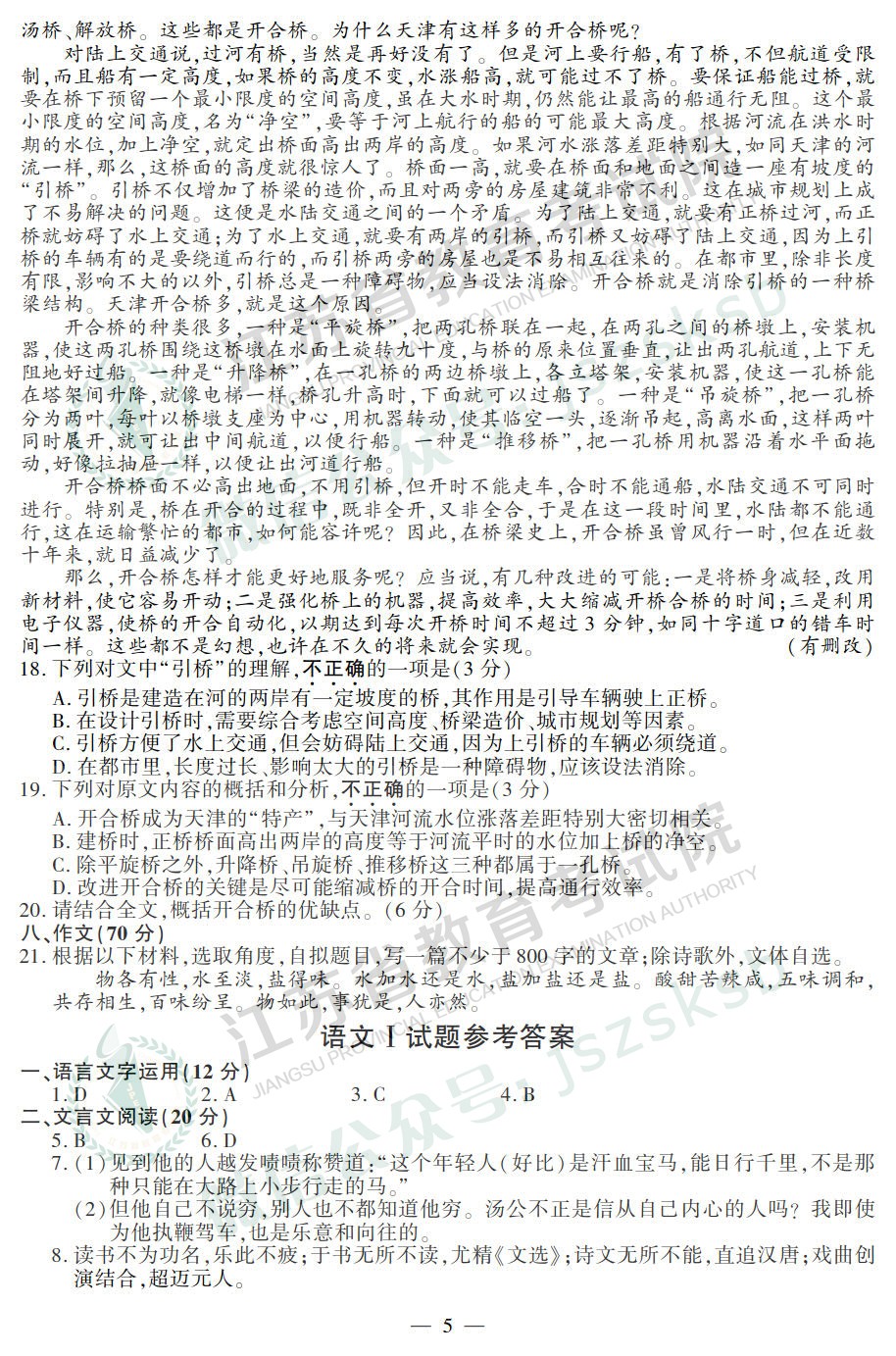 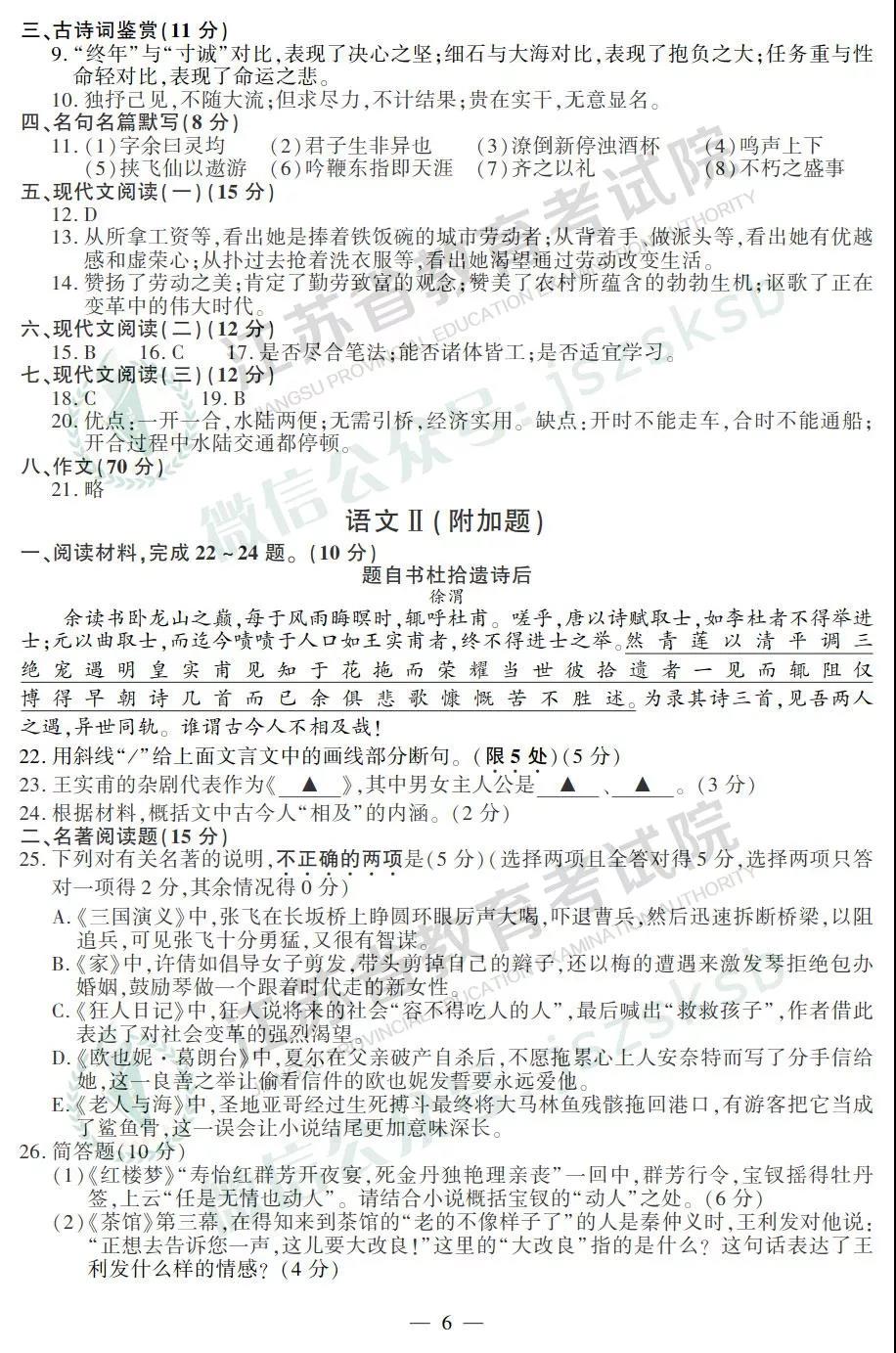 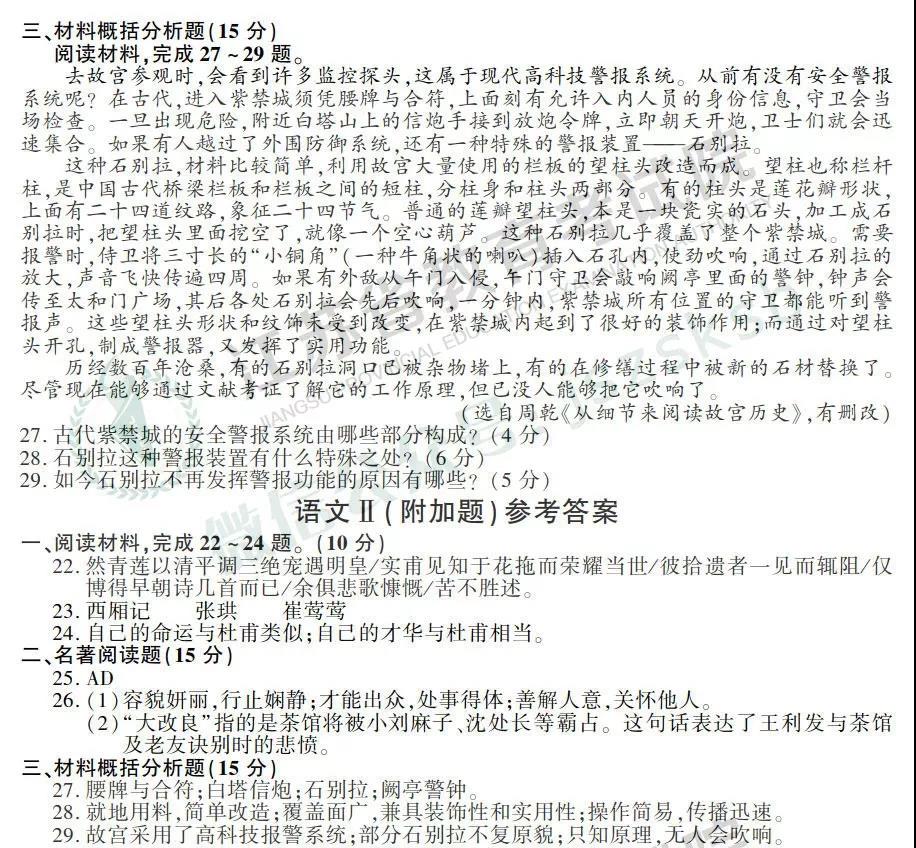 